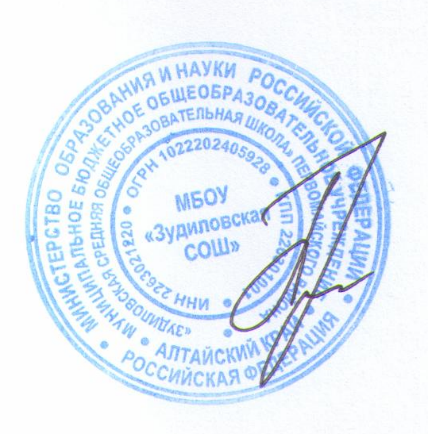 Учебный план МБОУ «Зудиловская СОШ»на 2023-2024 учебный год по адаптированной образовательной программе для обучающихся   с умственной отсталостью (интеллектуальными нарушениями), вариант 1(недельный)Коррекционно-развивающая областьУчебный план МБОУ «Зудиловская СОШ»на 2023-2024 учебный год по адаптированной образовательной программе для обучающихся   с умственной отсталостью (интеллектуальными нарушениями), вариант 1(годовой)Коррекционно-развивающая областьПредметные областиКлассы Учебные предметыКоличество часов в неделюКоличество часов в неделюКоличество часов в неделюКоличество часов в неделюВсегоПредметные областиКлассы Учебные предметыIIIIIIIVВсегоОбязательная частьОбязательная часть1.Язык и речевая практикаРусский языкЧтениеРечевая практика332342342342121582. МатематикаМатематика3444153.ЕстествознаниеМир природы и человека211154. ИскусствоМузыкаРисование (изобразительное искусство)21111111545.Физическая культураАдаптивная физическая культура3333126. ТехнологияРучной труд21115Итого Итого 2120202081Часть, формируемая участниками образовательных отношений Часть, формируемая участниками образовательных отношений -3339Учебный курс «Удивительный мир слов»Учебный курс «Удивительный мир слов»1Учебный курс «Занимательная  математика»Учебный курс «Занимательная  математика»1Учебный курс «В мире книг»Учебный курс «В мире книг»1Максимально допустимая годовая нагрузка (при 5-дневной учебной неделе)Максимально допустимая годовая нагрузка (при 5-дневной учебной неделе)2123232390Утверждаю: 
Директор школы:__ _________Н.В.ПриваловаПриказ от 30.08.2023 г. № 45-од(приложение №11)Предметные областиКоррекционные курсы/ классыКоличество часов в неделюКоличество часов в неделюКоличество часов в неделюКоличество часов в неделюПредметные областиКоррекционные курсы/ классы1 класс2 класс3 класс4 классКоррекционно-развивающая областьПсихокоррекционные занятия2222Коррекционно-развивающая областьЛогопедические занятия2222Коррекционно-развивающая областьРитмика2222ИТОГОИТОГО6666Предметные областиКлассы Учебные предметыКоличество часов в годКоличество часов в годКоличество часов в годКоличество часов в годВсегоПредметные областиКлассы Учебные предметыIIIIIIIVВсегоОбязательная частьОбязательная часть1.Язык и речевая практикаРусский языкЧтениеРечевая практика9999661021366810213668102136684055072702. МатематикаМатематика991361361365073.ЕстествознаниеМир природы и человека663434341684. ИскусствоМузыкаИзобразительное искусство66333434343434341681355.Физическая культураФизическая культура991021021024056. ТехнологияРучной труд66343434168Итого Итого 6936806806802733Часть, формируемая участниками образовательных отношений Часть, формируемая участниками образовательных отношений -102102102306Учебный курс «Удивительный мир слов»Учебный курс «Удивительный мир слов»3468Учебный курс «Занимательная  математика»Учебный курс «Занимательная  математика»3468Учебный курс «В мире книг»Учебный курс «В мире книг»3434Максимально допустимая годовая нагрузка (при 5-дневной учебной неделе)Максимально допустимая годовая нагрузка (при 5-дневной учебной неделе)6937827827823039*3-м классе увеличено количество часов для изучения курса «Ручной труд», т.к.  авторская программа курса «Трудовое обучение» для 3 класса под редакцией В.В.Воронковой предполагает увеличение до 2-х часов в неделю за счёт части, формируемой участниками образовательных отношенийПредметные областиКоррекционные курсы/ классыКоличество часов в неделюКоличество часов в неделюКоличество часов в неделюКоличество часов в неделюПредметные областиКоррекционные курсы/ классы1 класс2 класс3 класс4 классКоррекционно-развивающая областьПсихокоррекционные занятия66686868Коррекционно-развивающая областьЛогопедические занятия66686868Коррекционно-развивающая областьРитмика66686868ИТОГОИТОГО198204204204